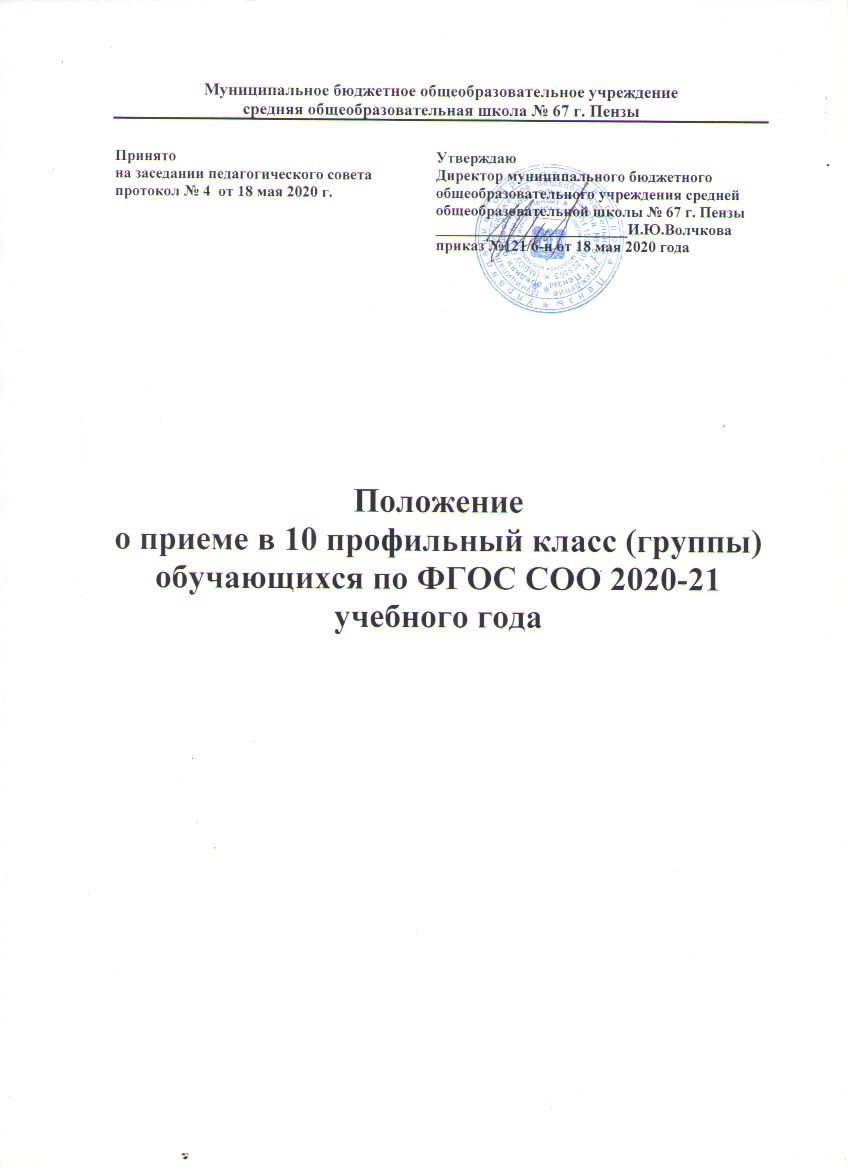 Положение о приеме в 10 профильный класс (группы) обучающихся по ФГОС СОО 2020-21 учебного годаОбщие  положенияНастоящее Положение разработано в соответствии со следующими нормативными и правовыми документами:Законом РФ «Об образовании в Российской Федерации» от 29 декабря 2012 года №273-ФЗ;Приказом Министерства образования и науки Российской Федерации от 30.08.2013 №1015 «Об утверждении порядка организации и осуществления образовательной деятельности по основным общеобразовательным программам – образовательным программам начального общего, основного общего и среднего общего образования»;Приказом Министерства образования и науки Российской Федерации от 22.01.2014 №32 «Об утверждении Порядка приема граждан на обучение по образовательным программам начального общего, основного общего и среднего общего образования»;Постановлением Правительства Пензенской области от 12 сентября 2014 года №641 -пП «Об утверждении случаев и порядка организации индивидуального отбора при приеме либо переводе в государственные и муниципальные образовательные организации Пензенской области для получения основного общего и среднего общего образования с углубленным изучением отдельных учебных предметов или для профильного обучения».Случаи организации индивидуального отбора:2.1. Организация индивидуального отбора допускается в случаях создания в образовательной организации класса (групп) профильного обучения и проводитсяПри приеме в 10 класс (группу) для профильного обучения;При переводе в 10-11 профильные классы (группы).Иные процедуры отбора в Школе не допускаются.2.2.  Школа при осуществлении индивидуального отбора обучающихся обеспечивает соблюдение прав граждан на получение образования, установленных законодательством Российской Федерации, создает условия гласности и открытости при организации индивидуального отбора, обеспечивает объективность оценки способностей и склонностей обучающихся.Порядок приема  обучающихся в профильные классы (группы)3.1. Прием обучающихся в профильные классы (группы) начинается после выдачи аттестатов об основном общем образовании.3.2. Наполняемость профильного класса устанавливается в соответствии с нормами СанПиН.3.3. Прием осуществляется приемной комиссией Школы в составе не менее пяти человек, состоящей из учителей профильных предметов, председателей методических объединений соответствующих профилей, заместителя директора школы. Информация о сроках, месте и времени подачи заявлений, перечне учебных предметов, по которым организовывается профильное обучение , размещается образовательной организацией на  сайте школы.3.4.  Индивидуальный отбор обучающихся  осуществляется комиссией путем составления рейтинга обучающихся, в том числе учитывающего:Средний балл итоговых отметок по учебным предметам за курс основного общего образования;Наличие итоговых отметок «хорошо» и «отлично» по учебным предметам выбранного профиля обучения;Наличие документов, подтверждающих достижения за последние два года  (победитель, призер, номинант) в олимпиадах и других интеллектуальных и творческих конкурсах, физкультурных и спортивных мероприятиях разного уровня (муниципального, регионального, всероссийского, международного) соответствующих выбранному профилю обучения.3.5. Преимущественным правом при индивидуальном отборе в профильные классы (группы) пользуются:выпускники 9-х классов, получившие аттестат об основном общем образовании с отличием;победители и призеры школьных, муниципальных, региональных и Всероссийских олимпиад и других интеллектуальных и творческих конкурсов по соответствующим профильным предметам;дети-сироты и дети, оставшиеся без попечения родителей.3.6. Индивидуальный отбор осуществляется на основании личного заявления родителей (законных представителей) выпускника 9 класса при предъявлении оригинала документа, удостоверяющего  личность родителей (законных представителей) несовершеннолетнего гражданина. К заявлению прилагаются следующие документы:1) аттестат об основном общем образовании;2) копия паспорта  обучающегося (1 страница);3) грамоты, дипломы, сертификаты, удостоверения, подтверждающие учебные, интеллектуальные, творческие достижения обучающегося (Портфолио).3.7. Все документы подаются по графику, размещенному на сайте школы.3.8. Регистрация личного заявления осуществляется в журнале регистрации заявлений при предъявлении оригинала документа, удостоверяющего личность родителя (законного представителя). После регистрации заявления заявителя ему выдается расписка в получении документов, содержащая информацию о регистрационном номере заявления о приеме ребенка в организацию, о перечне представленных документов. Расписка заверяется подписью должностного лица организации, ответственного за прием документов, и печатью организации.3.9. В целях организации индивидуального отбора в Школе создается приемная комиссия. Состав приемной комиссии утверждается приказом директора школы.Полномочия приемной комиссии:рассмотрение документов несовершеннолетних граждан, предусмотренных пунктом 3.6. настоящего Положения;ознакомление несовершеннолетних граждан, родителей (законных представителей) с документами, регламентирующими организацию образовательного процесса в Школе и работу приемной комиссии;организация и проведение индивидуального отбора на основании критериев, утвержденных локальным актом школы (экспертиза предоставленных документов и составление рейтинга достижений обучающихся);подготовка протокола приемной комиссии об утверждении итогов индивидуального отбора.3.10. Рейтинг достижений обучающихся составляется по мере убывания набранных ими баллов и оформляется протоколом.3.11. По итогам индивидуального отбора приемная комиссия принимает одно из следующих решений:1) рекомендовать директору школы зачислить несовершеннолетнего гражданина в Школу;2) рекомендовать директору школы отказать несовершеннолетнему гражданину в зачислении в Школу.3.12.  Списки сформированного 10 профильного класса (групп), информация о приеме обучающихся доводится до сведения заявителей до 1 августа текущего года.В исключительных случаях осуществляется дополнительный прием в период с 15 по 30 августа.После окончания комплектования зачисление обучающихся в профильный класс осуществляется в соответствии с действующим законодательством и оформляется приказом директора не позднее 30 августа текущего года.3.13. Всех обучающихся, зачисленных в профильный класс (группы), а также их родителей (законных представителей) Школа обязан ознакомить с Уставом общеобразовательной организации, лицензией на право ведения образовательной деятельности, свидетельством о государственной аккредитации и другими  документами, регламентирующими деятельность организации.ПриложениеКритерийПроходные баллыОценки в аттестате по выбранным профильным предметам, которые будут изучаться в 10-ом классеПо 4 балла за каждую дисциплину, если оценка «хорошо», и по 7 баллов при оценке «отлично»Достижения школьного или муниципального уровняПо 1 баллу за каждое достижение, не более 3-х б. в суммеДостижения муниципального уровняПо 2 балла, всего не больше 6-иДостижения регионального уровняПо 3 балла, не больше 9 в суммеДостижения Всероссийского уровняПо 4 балла, в общей сложности не больше 16-и